16.01.2020г. на отделении «ОиПП» проведены классные часы в группе 225.Тема классного часа: «Блокада Ленинграда».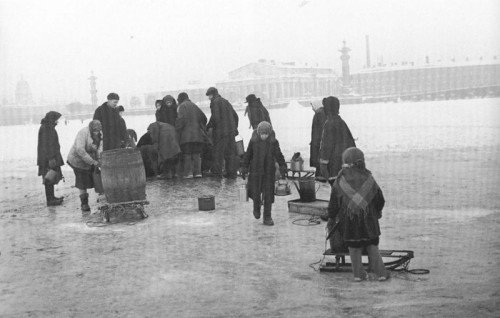 Первая блокадная зима 1941 года выдалась необычайно суровой: с трескучими морозами, метелями, сильными ветрами. В Ленинграде не было топлива, электричества, не ходил транспорт. В квартирах было очень холодно, не горел свет. Сотни тысяч ленинградцев погибло в ту зиму от холода и голода.Фашисты бомбили Ленинград с воздуха, обстреливали из пушек.По занесённым снегом улицам ленинградцы везли на санках тела умерших родных и друзей, чтобы похоронить их в братских могилах. Блокада оставила страшную память о себе множеством таких братских могил, главной из которых стало Пискарёвское кладбище.16.01.2020г. на отделении «ОиПП» проведены классные часы в группе 225.Тема классного часа: «Татьянин День».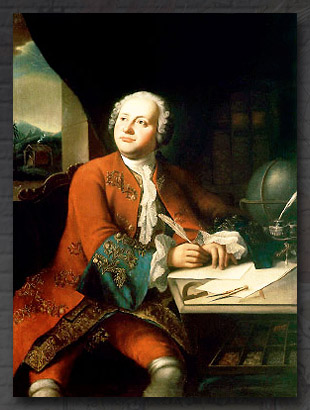 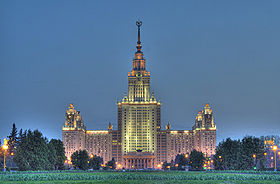 На то, что университет открылся в Москве, а не в другом городе, решающее влияние оказал Михаил Васильевич Ломоносов. Разработанный Ломоносовым проект взял под свое попечение Иван Иванович Шувалов. Граф И.И. Шувалов – последняя любовь императрицы – совершенно не соответствовал образу всесильного фаворита. Любовь к просвещению соединилась у него с редкостным для того времени бескорыстием и скромностью. Это был очень образованный человек. Родился он в Москве в 1727 г. Полученную власть Шувалов широко использовал для развития русской науки и искусства. 16.01.2020г. на отделении «ОиПП» проведены классные часы в группе 225.Тема классного часа: «Творчество А.П.Чехова».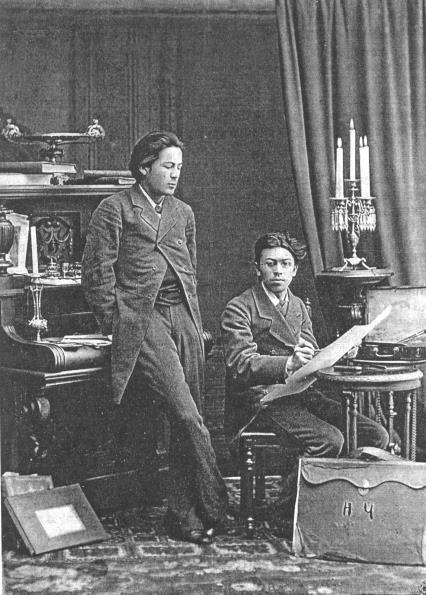 Став земским врачом, Чехов серьезно занимался медицинской практикой. В 80-х гг. сотрудничал в газете А.С. Суворина "Новое время". Книги Чехова имели успех, а сборник "В сумерки" (1887) был отмечен Академией наук половиной Пушкинской премии. В 1884 вышла первая книга рассказов Чехова — "Сказки Мельпомены", затем следуют "Пестрые рассказы" (1886), "В сумерках" (1887), "Хмурые люди" (1890).  Данное мероприятие проведено   библиотекарем Л.Н. Коваленко             Во время проведения классного часа  использовались такие методы как: показ презентации. 